LOGO PAGE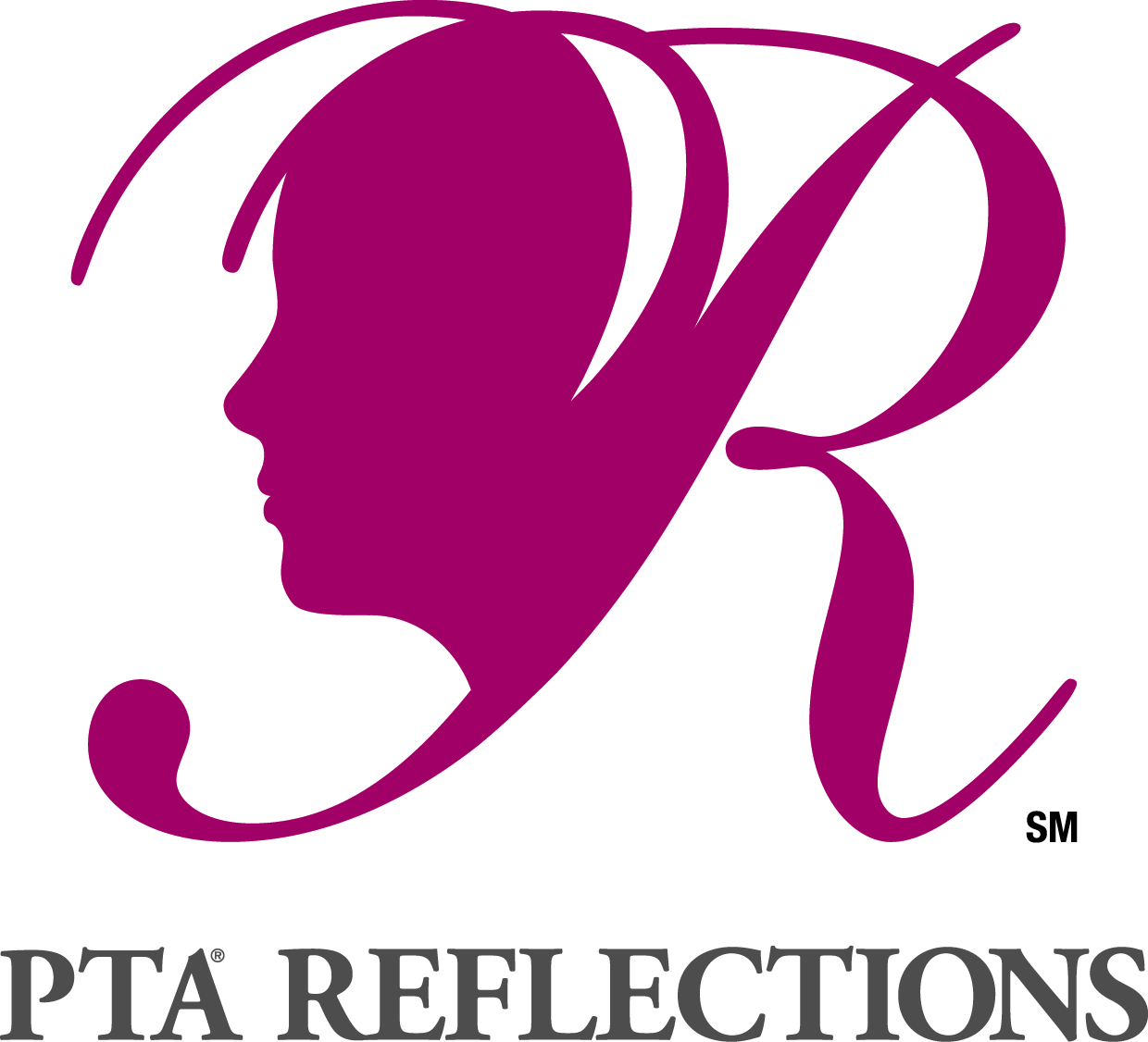 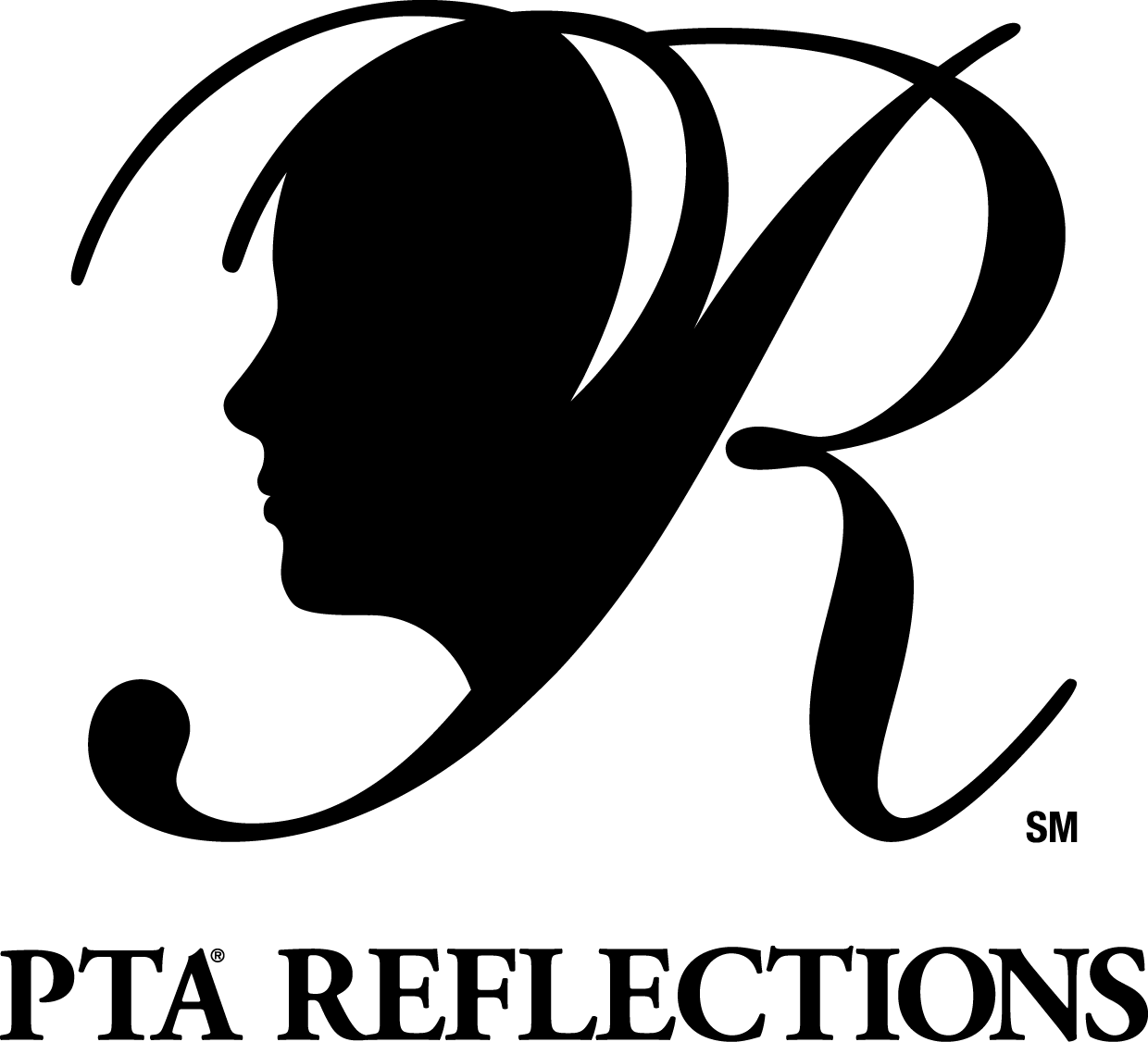 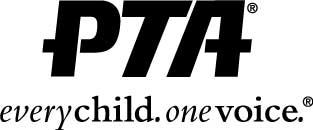 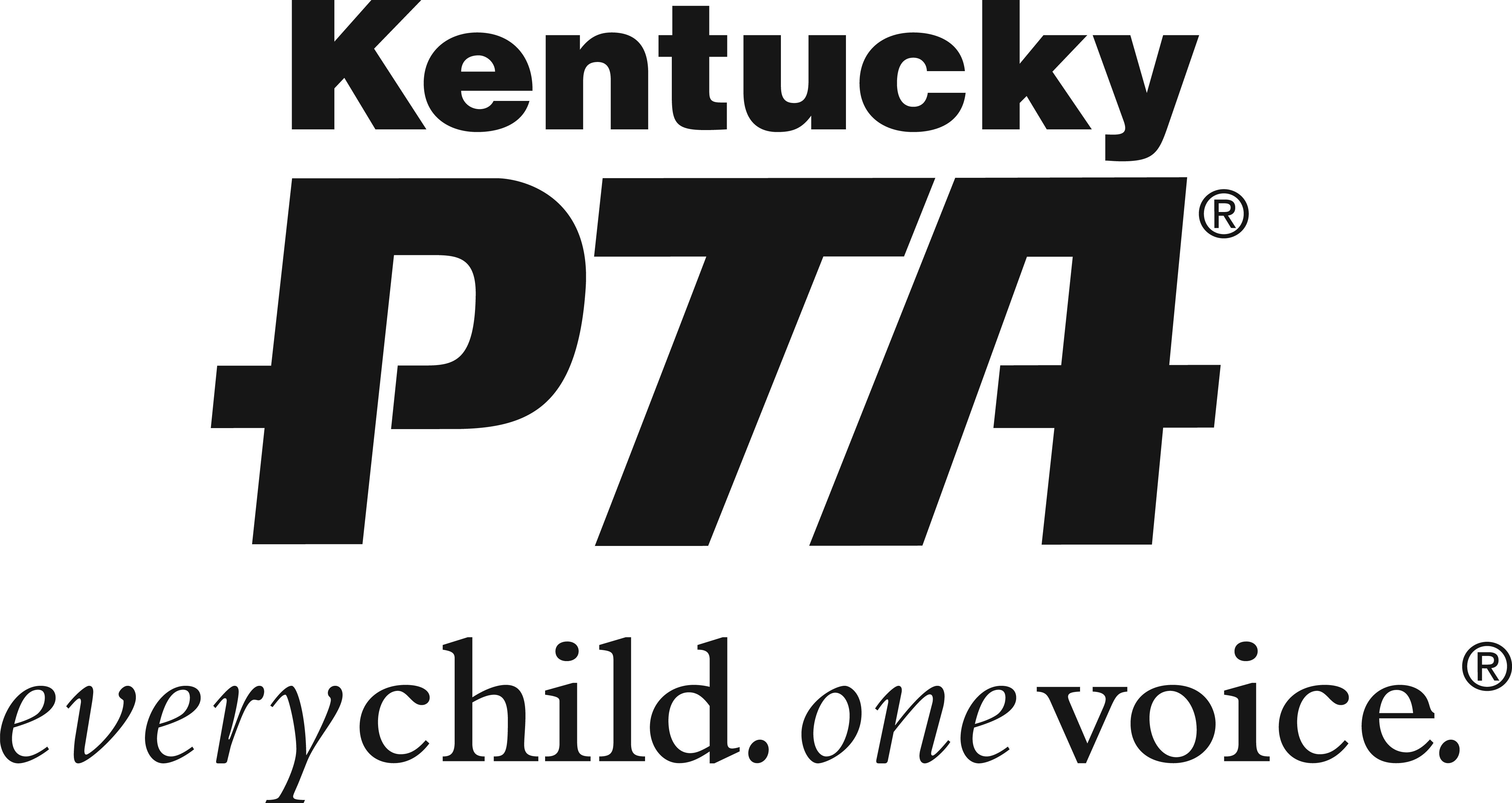 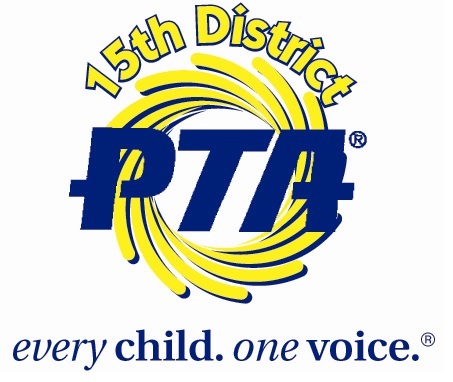 